                                 ΕΥΡΩΠΑΪΚΗ ΕΚΠΑΙΔΕΥΤΙΚΗ ΔΡΑΣΗTEACHERS 4 EUROPE 2018 – 2019                                    Εκπαιδευτικός: Nαλμπάντη Μαρία ΠΕ70Όνομα Επιβλέποντα Πρεσβευτή: Μαναριώτης ΧρήστοςΣχολείο Διεξαγωγής Προγράμματος:                                Πειραματικό Δημοτικό Σχολείο Πανεπιστημίου Πατρών                Διεύθυνση: Οδός Διαγόρα, Πανεπιστημιούπολη, Ρίο, Πάτρα                                               Τηλέφωνο: 2610992100                               Website: http://dim-aei-patras.ach.sch.gr/                                 e-mail: mail@dim-aei-patras.ach.sch.gr                                              Τάξη εργασίας: A1 Τάξη                                                    Αριθμός μαθητών: 25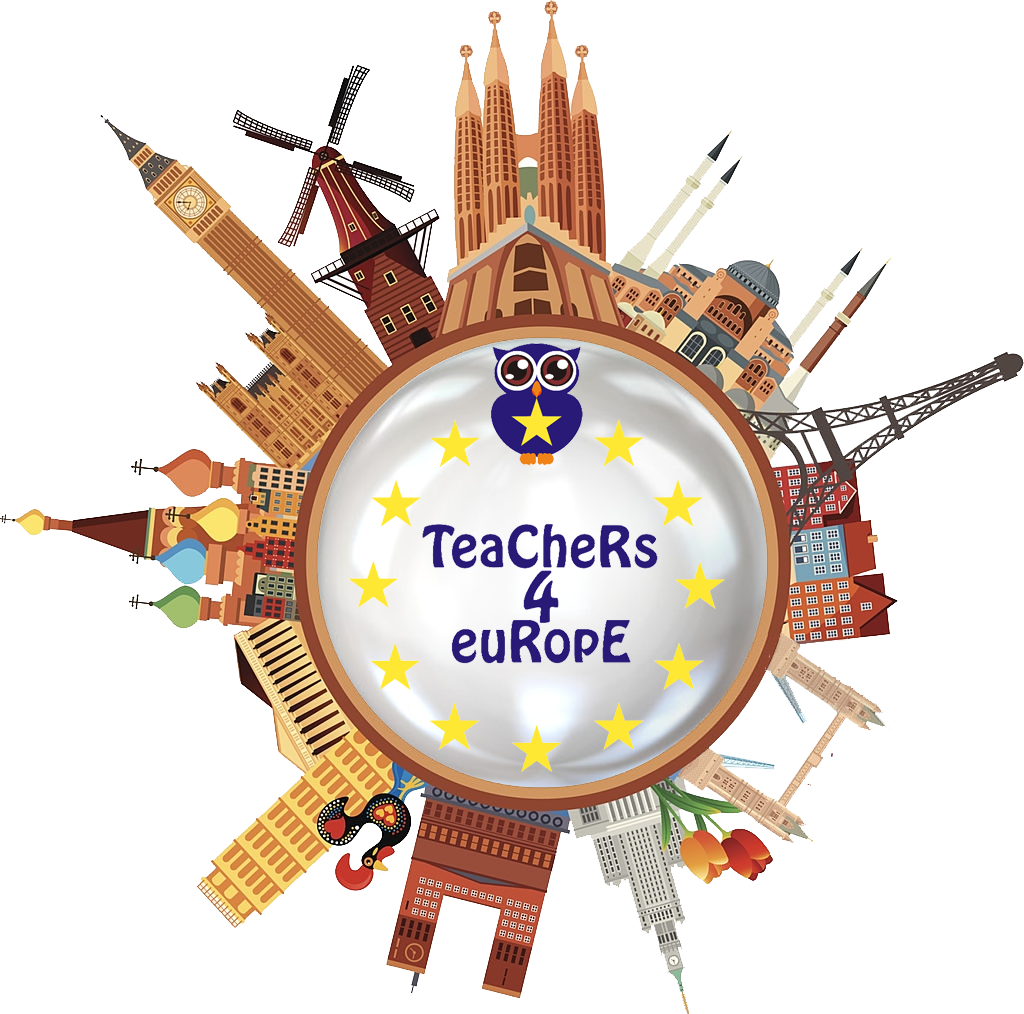                                                                    ΤΙΤΛΟΣ                   «Η αρχαϊκή κόρη ταξιδεύει στα Μουσεία της Ευρώπης»                                             ΠερίληψηΗ πολιτιστική κληρονομιά είναι μοναδική και φορτίζει τον σύγχρονο πολιτισμό με την ευθύνη της διατήρησης και διαφύλαξης της. Τα μνημεία που συγκαταλέγονται στον κατάλογο της Παγκόσμιας Κληρονομιάς και αποτελούν έργα της δημιουργικής ευφυΐας του ανθρώπου αποτελούν απόδειξη μιας σημαντικής ανταλλαγής των ανθρωπίνων αξιών, της πολιτισμικής παράδοσης και της ανθρώπινης ιστορίας.Στόχος του εκπαιδευτικού προγράμματος είναι να δημιουργήσει τα κατάλληλα εκπαιδευτικά εργαλεία για να συνειδητοποιήσουν οι μαθητές από μικρή ηλικία την επιτακτική ανάγκη να γνωρίσουν τις χώρες και τους λαούς της Ευρώπης  και να συνειδητοποιήσουν την τεράστια σημασία των Μουσείων για τη διαμόρφωση της πολιτιστικής τους ταυτότητα.  Το εκπαιδευτικό πρόγραμμα "Τ4Ε"δίνει την ευκαιρία στους μικρούς μαθητές να γίνουν ενεργοί Ευρωπαίοι πολίτες και να διαμορφώσουν μια κοινή ευρωπαϊκή ταυτότητα στη βάση ενός κοινού ευρωπαϊκού πολιτισμού.         ΠεριεχόμεναΠερίληψηΕυχαριστίεsΠροφίλ ΕργασίαςΣκοπός            Επιμέρους Ενδεικτικοί Στόχοι            Θεωρητικό Πλαίσιο- Προσέγγιση5. Κεφάλαιο 2o: ΜεθοδολογίαΠροφίλ ΕργασίαςΕυχαριστίεςΕυχαριστώ τους, Μπάμπη Αλεξόπουλο, τους Πρεσβευτές του Teachers4Europe, Μπαρή Θεόδωρο, Μαναριώτη Χρήστο και Τσιλιγκιριάν ΕρμιόνηΌνομα εκπαιδευτικού: Nαλμπάντη Μαρία ΠΕ70Όνομα Επιβλέποντα Πρεσβευτή: Mαναριώτης ΧρήστοςΣχολείο Διεξαγωγής Προγράμματος: Πειραματικό Δημοτικό Σχολείο Πανεπιστημίου Πατρών.Διεύθυνση: Οδός Διαγόρα, Πανεπιστημιούπολη, Ρίο, Πάτρα Τηλέφωνο: 2610992100Website: http://dim-aei-patras.ach.sch.gr/email: mail@dim-aei-patras.ach.sch.grΤάξη εργασίας: A1 Τάξη.ΕΙΣΑΓΩΓΗ Σύμφωνα με τους  Mouriki και Vaos ( 2010 ) «τα ερωτήματα όπως «τι είναι τέχνη;», «πού;», «γιατί;» στη διδακτική πράξη υποδεικνύουν τρόπους για την ανάδειξη του έργου τέχνης ως πολιτισμικού αντικειμένου, δηλαδή ως αντικειμένου που η ύπαρξη και η λειτουργία του δεν παρακάμπτει  χωροχρονικές παραμέτρους, εφόσον συναρτώνται με ιστορικές, πολιτισμικές και ανθρωπολογικές συνιστώσεις »( Mouriki & Vaos, 2010 , σ.22). O Fowler ( 1996 ) υποστηρίζει ότι τα έργα τέχνης «αντικατοπτρίζουν τις αξίες των ανθρώπων». Μέσω των έργων τέχνης το άτομο γνωρίζει τη δική του κουλτούρα και την πολιτιστική κληρονομιά των άλλων λαών. Όταν το άτομο αποδέχεται τις ομοιότητες και σέβεται τις πολιτισμικές  τους διαφορές των άλλων λαών μαθαίνει να σκέφτεται συλλογικά, μακριά από γεωγραφικούς περιορισμούς (Fowler , 1996, σ.9-14 ).Ο Fowler ( 1996 )υποστηρίζει ότι οι τέχνες ενισχύουν την « αποκλίνουσα μάθηση».Τα ίδια τα άτομα αποφασίζουν για τις αντιδράσεις τους και μετατρέπονται από απλούς παρατηρητές σε  συμμέτοχους. Η μετάβαση από το ένα στο άλλο επίπεδο απαιτεί «κριτική σκέψη», «ικανότητες ανάλυσης και εφευρετικότητας»  (Fowler, 1996, σ.51 ). Ο Perkins (1994) καθηγητής στο πανεπιστήμιο του Harvard μελέτησε τη σχέση τέχνης και γνώσης και διατύπωσε θεωρίες που αναφέρονται στην οπτική αντίληψη. Θεωρεί ότι «η συστηματική παρατήρηση των έργων τέχνης βοηθά τα άτομα να αναπτύσσουν και να οργανώνουν την σκέψη τους και την ικανότητά τους για κριτικό στοχασμό». Η παρατήρηση των έργων τέχνης απαιτεί από τα άτομα μια στοχαστική διάθεση  για να μπορέσουν να  ανακαλύψουν τι έχουν να μας δείξουν. Τα έργα τέχνης έχουν δημιουργηθεί με τέτοιο τρόπο ώστε να ενεργοποιεί το άτομο, να εστιάσει την προσοχή του σε αυτά, πετυχαίνοντας την προσωπική του εμπλοκή.   Στο βιβλίο του The Intelligent Eye (1994) ο Perkins περιγράφει ότι η  διαδικασία παρατήρησης μπορεί να καλλιεργήσει ορισμένες διαθέσεις στοχασμού καλύτερα από πολλές άλλες διεργασίες. Το άτομο επιστρατεύει πολλές γνωστικές λειτουργίες ( οπτική επεξεργασία, επιχειρηματολογία, αναλυτική σκέψη )για να μπορέσει να παρατηρήσει ένα έργο τέχνης  (Perkins, 1994, σ.4-5). Με αυτό τον τρόπο το άτομο πετυχαίνει να εμπλουτίζει την αισθητική του εμπειρία, αλλά και να καλλιεργεί μια κριτική - στοχαστική διάθεση στο πλαίσιο της εκπαίδευσης αλλά και οποιαδήποτε στιγμή της καθημερινότητας που χρειάζεται να διαχειριστεί δύσκολες καταστάσεις»(Κόκκος,2005, σ.73  Μέγα, 2011).Οι τέχνες βοηθούν στη δημιουργία ενός εκπαιδευτικού μοντέλου κατανόησης και αντίληψης που αφήνει τον εκπαιδευόμενο να εκφράσει τα συναισθήματά του ή να τα αποτυπώσει και να τα παρουσιάσει στο περιβάλλον που δραστηριοποιείται. Την ίδια στιγμή όμως αυτή η ιδιαίτερη διαδικασία θέτει τον άνθρωπο κριτικά απέναντι στις τέχνες, τα αποτελέσματά της και τη δημιουργία (Mezirow, 2007).Η Τέχνη είναι εκείνη που μπορεί να προσφέρει αυτά τα μέσα για να επιτευχθεί η μάθηση και να αποτελέσει το πεδίο εκείνο στο οποίο ο μαθητής θα συμμετέχει ενεργά. Η εκπαίδευση μέσα από τις τέχνες συνίσταται στο ότι, ενώ μελετάται ένα μαθησιακό αντικείμενο, παρεμβάλλεται η ανάλυση έργων τέχνης το περιεχόμενο των οποίων σχετίζεται με αυτό. Τα νοήματα των έργων αποκαλύπτονται και στη συνέχεια αξιοποιούνται ως εναύσματα προκειμένου να πραγματοποιείται μια περισσότερο εμπλουτισμένη και ανοικτή σε ερμηνείες προσέγγιση των εξεταζόμενων θεμάτων (Κόκκος, 2011). Ο Bamford 2006 τονίζει ότι « το περιεχόμενο της εικαστικής εκπαίδευσης αποτελεί ένα σώμα που συγκροτείται με βάση τα ποικίλα γνωρίσματα του καλλιτεχνικού φαινομένου, προβάλλει τη ιστορική και πολιτισμική του διάσταση, αναδεικνύει την τεράστια πολυπλοκότητα, τις διαρκείς αναθεωρήσεις και επανεκτιμήσεις, ενώ ταυτόχρονα θέτει όλα αυτά σε μια κριτική εξέταση»( Βάος,2015, σ.18). Η τέχνη μας εισάγει σε διαφορετικό πεδίο με διακριτά στοιχεία.  Στόχος του καλλιτέχνη σύμφωνα με τον  Μερλώ-Ποντύ (2006) δεν είναι η πιστή αποτύπωση της πραγματικότητας  ούτε η διαφυγή από αυτή, αντίθετα, προσπαθεί να μεταβάλλει και να αναδιαμορφώσει τη στάση μας, «δημιουργώντας μια καινούρια κατασκευή με νέες σημασιοδοτήσεις» ( Βάος, 2015, σ.19).  «Η πραγματικότητα νοηματοδοτείται όχι εξαιτίας της αναπαράστασής της αλλά λόγω του ιδιαίτερου τρόπου που βιώνεται» ( Βάος, 2015, σ.19).Η παιδαγωγός δημιουργεί τις προϋποθέσεις χωρίς να παίρνει κάποια θετική ή αρνητική στάση για το υπό εξέταση θέμα ώστε, οι μικροί μαθητές μέσω της τέχνης να αντιλαμβάνονται, να κρίνουν και να στοχάζονται ( Αρντουέν, 2000, σ.105 Γκαγιώ, 2002, σ.165 στο  Βάος, 2015, σ.37).       Η ανάγκη για την δημιουργία εκπαιδευτικών εργαλείων έτσι ώστε οι μαθητές από μικρή ηλικία να ευαισθητοποιηθούν κα να συνειδητοποιήσουν την ευθύνη της διατήρησης της πολιτιστικής κληρονομιάς αλλά και την παρουσίαση της σε παγκόσμιο επίπεδο. Ο πολιτισμός απευθύνεται σε όλους ανεξαρτήτως καταγωγής, μόρφωσης, ηλικίας και υπόβαθρου. Έτσι λοιπόν τι πιο κατάλληλο να χρησιμοποιήσουμε στην διαδικασία μάθησης από τα έργα τέχνης και τον πολιτισμό για να διδάξουμε την διαφορετικότητα στους μαθητές και πως να την αποδέχονται. Πως να συνυπάρχουν ειρηνικά μεταξύ τους, να συνδιαλέγονται, να διεκδικούν τη δική τους ταυτότητα και να μάθουν την ενότητα, τον σεβασμό, να συμβιώνουν αρμονικότατα και να εξελίσσονται. Αυτή είναι εξάλλου και η βασική αρχή αρχή της Ε.Ε., ο σεβασμός της διαφορετικότητας, η ειρηνική συνύπαρξη, η ανοδική εξέλιξη και η ενότητα μεταξύ των λαών. Η Τέχνη και πολιτισμός γενικότερα λοιπόν έχουν την δική τους γλώσσα, μια γλώσσα κοινή στο νου και στα μάτια για όλους. Οι παρατηρητές δεν χρειάζεται να μιλούν την ίδια γλώσσα. Θα πρέπει ωστόσο να έχουν την διάθεση να κοιτάξουν, να κατανοήσουν και να αισθανθούν το μήνυμα που περνά ο δημιουργός μέσα από το καλλιτεχνικό έργο που βρίσκεται μπροστά τους. Με το πέρασμα του χρόνου όλα τα δημιουργήματα παραμένουν στον χρόνο ως κληρονομιά για τις επόμενες γενιές.ΣΚΟΠΟΣ Η ανάγκη για την δημιουργία εκπαιδευτικών εργαλείων έτσι ώστε οι μαθητές από μικρή ηλικία να ευαισθητοποιηθούν κα να συνειδητοποιήσουν την ευθύνη της διατήρησης της πολιτιστικής κληρονομιάς αλλά και την παρουσίαση της σε παγκόσμιο επίπεδο.ΕΝΔΕΙΚΤΙΚΟΙ ΕΠΙΜΕΡΟΥΣ ΣΤΟΧΟΙΣΤΟΧΟΙΕιδικάΝα γνωρίσουν τις χώρες και τους λαούς της Ευρώπης,Nα γνωρίσουν τα μουσεία της Ευρώπης,Να έρθουν σε επαφή με τον ευρωπαϊκό κόσμο της τέχνης και του πολιτισμού,Να γνωρίσουν την Ευρώπη μέσω των εικαστικών εκθεμάτων των μουσείων,Να γνωρίσουν τα κράτη-μέλη και τις σημαίες της Ε.Ε, Να ενημερωθούν για επισκέψιμα, δημοφιλή μουσεία χωρών της Ε.Ε,Να συνδέσουν το κάθε μουσείο με την αντίστοιχη χώρα,  Να γνωρίσουν τα καλλιτεχνικά κινήματα και τους ζωγράφους Renoir, Cezanne, Monet, Picasso, Matisse κ.α. των τελευταίων δυο αιώνων.ΣυναισθηματικοίΝα αποκτήσουν θετική στάση απέναντι στους άλλους λαούς της Ευρώπης.Να εκφράσουν τα συναισθήματα και τις ιδέες τους.ΜΕΘΟΔΟΛΟΓΙΑΟι μαθητές/ -τριες διδάχτηκαν το μύθο της Ευρώπης και προσεγγίσανε το μύθο εικαστικά ζωγραφίζοντάς τον.  Παρακολούθησαν μέσω διαδικτύου ( youtube ) ταινίες κινούμενων σχεδιών:Ο μικρός Νικόλας στο Μουσείο.Η Ευρώπη κόρη του βασιλιά Κάδμου.Διαβάσαμε τα βιβλία:« Το άγαλμα που κρύωνε» του Χρήστου Μπουλιώτη εκδ. ΠατάκηΗ ιστορία του βιβλίου ξετυλίγεται στο Εθνικό Αρχαιολογικό Μουσείο της Αθήνας όπου μέσα από τα θαυμαστά αγάλματα του μουσείου ξεχωρίζει το άγαλμα ενός μικρού αγοριού, το οποίο αποκαλούσαν το « Προσφυγάκι». Το «προσφυγάκι» ένιωθε μοναξιά και νοσταλγούσε τη Μικρασία, την πατρίδα του απ΄όπου το είχαν φυγαδέψει. Η μοναξιά του όμως τελειώνει όταν αναπτύσσει φιλία με την καθαρίστρια του μουσείου, το γιό του νυχτοφύλακα, αλλά κυρίως με ένα γαλάζιο μαγικό πουλί το οποίο θα εμφανιστεί και θα βοηθήσει το «προσφυγάκι»  να κάνει πραγματικότητα το πιο μεγάλο του όνειρο.Χαμένοι στο μουσείο τοου Λορ Μονλουμπού εκδ. ΜεταίχμιοΗ τάξη της κυρίας Σιμόν πηγαίνει εκδρομή στο μουσείο. Είναι η πρώτη φορά που οι μαθητές θα επισκεφτούν έναν τέτοιο χώρο κι έτσι η δασκάλα τους συμβουλεύει να είναι προσεκτικοί και ο ένας κοντά στον άλλον. Ο Ζιστέν και η Νοεμί παρόλο που είναι πιασμένοι χέρι-χέρι απομακρύνονται από τη δασκάλα τους και χάνονται στο μουσείο. Μετά από αρκετή περιπλάνηση συναντούν το φύλακα του μουσείου, ο οποίος τους βοηθά να επιστρέψουν στην δασκάλα τους. Αυτή τη μέρα δεν θα την ξεχάσουν ποτέ!Παρακολουθήσαμε βίντεο μέσω του διαδικτύου ( youtube ) σχετικά με την Ε.Ε και τις ευρωπαϊκές χώρες, τα σημαντικότερα μνημεία και αξιοθέατά τους.Τοποθετήσαμε στον πίνακα ανακοινώσεων  το χάρτη της Ευρώπης και με το πρόγραμμα Google maps & earth κατανόησαν τη γεωγραφική θέση κάθε χώρας στην ήπειρο Ευρώπη.Γνώρισαν την πρωτεύουσα κάθε χώρας, τις μεγαλύτερες πόλεις και τα σημαντικότερα αξιοθέατα της Ευρώπης.Προβολή βίντεο με θέμα τα «Μουσεία της Ευρώπης»  από την ηλεκτρονική διεύθυνση https://www.youtube.com/watch v=5DH8nOQg8Hs,  https:// www youtube com watch v 9vdvgl58h yΜέσα από το μάθημα των Μαθηματικών γνώρισαν το ευρωπαϊκό κοινό νόμισμα, το Ευρώ.Ακούσανε από το διαδίκτυο ( youtube ): τον ύμνο της Ευρώπηςhttps://www.youtube.com/watch?v=EkWQwEoOLVU  παραδοσιακά τραγούδια στη γλώσσα κάθε ευρωπαϊκής χώραςhttps://www.youtube.com/watch?v=6CG6MIGDPp4Ε.Ε Ύμνος ΕΕ _ Η ωδή στην Χαρά του Μπετόβεν Χώρες μάθανε το ελληνικό τραγούδι με τίτλο «Μες στο Μουσείο», στίχοι της Μαριανίνα Κριεζή και μουσική Νίκος Κυπουργός , www.nikoskypourgos.com/gr/about/lyricentry/lyrics22Μες στο μουσείο, μες στο μουσείο μια μέρα μπήκα με φόρα κι εγώ. Μη με τραβάτε, μη μου κολάτε απ` το μουσείο δε θέλω να βγω. Τρέχω, τρέχω μες στα δωμάτιατο οποίο τραγούδησαν στην επίσκεψη που πραγματοποίησε στο χώρο του σχολείου ο αρχαιολόγος Δρ. Κωνσταντίνος Φίλης. Βασικές πληροφορίες για την ΕΕ και τον τρόπο που λειτουργεί ο θεσμός- τα κράτη μέληhttps://europa.eu/european-union/about-euel Πατώντας τους παρακάτω συνδέσμους περιηγηθήκαμε εικονικά σε μουσεία και αρχαιολογικούς χώρους εντός και εκτός ΕλλάδαςΕικονική περιήγηση στην Ακρόπολη: acropolis-virtualtour.grΕικονική περιήγηση στην αρχαία αγορά των Αθηνών: 3d.athens-agora.grΕικονική περιήγηση στο μουσείο της Ακρόπολης: googleartproject.comΕικονική περιήγηση στο μουσείο Μπενάκη: benaki.grΕικονική περιήγηση στο μακεδονικό μουσείο σύχγρονης τέχνης: mmca.org.grΕικονική περιήγηση στο Λούβρο: louvre.frΕικονική περιήγηση στο μουσείο Βαν Γκογκ: amsterdam.arounder.comΕικονική περιήγηση στην Πομπηία: maps.google.comΠεριήγηση σε Ευρωπαικά μουσεία με το google art project: googleartproject.com. Τα μουσεία αποτελούν περιβάλλοντα μάθησης τα οποία ξεφεύγουν από τον παραδοσιακό τρόπο απόκτησης γνώσεων και εκπαίδευσης, παρέχοντας στον εκπαιδευόμενο τη μάθηση σε συνάρτηση με την ψυχαγωγία μέσα σε ένα ευχάριστο περιβάλλον. 7. ΜΕΘΟΔΟΛΟΓΙΑΟι εκπαιδευτικές τεχνικές που εφαρμόστηκαν είναι η εισήγηση, το παίξιμο ρόλων, οι ερωτήσεις-απαντήσεις, η συζήτηση, ο καταιγισμός ιδεών (Brainstorming), οι ομάδες εργασίας και η πρακτική άσκηση.Εισήγηση και Τέχνες Η εισήγηση είναι μία από τις τεχνικές που θεωρείται ότι καλλιεργεί τις προσληπτικές δεξιότητες καθώς καθιστά δυνατή τη μετάδοση συγκροτημένων γνώσεων και την ανάλυση εννοιών σε σχετικά σύντομο χρονικό διάστημα. Η προετοιμασία και η πραγματοποίησή της είναι ευκολότερη από άλλες εκπαιδευτικές τεχνικές.Οι σύγχρονες θεωρίες μάθησης αναγνωρίζουν τρεις βασικούς παράγοντες που ευνοούν τη μάθηση: α) την ενεργητική συμμετοχή των εκπαιδευομένων β) τη συνεργασία μεταξύ των εκπαιδευομένων και γ) τη χρήση δραστηριοτήτων που έχουν νόημα. Μια τεχνική διδασκαλίας που συγκεντρώνει όλους αυτούς τους παράγοντες είναι το παίξιμο ρόλων. Το παιχνίδι ρόλων ως τεχνική διδασκαλίας συνδυάζει την ενεργητική συμμετοχή των συμμετεχόντων με τη συνεργατική και βιωματική μάθηση, στα πλαίσια μιας εκπαιδευτικής δραστηριότητας που απεικονίζει μια πραγματική κατάσταση. Οι μαθητές ενθαρρύνονται να εμπλακούν φυσικά και νοητικά στη διαδικασία μάθησης, να εκφράσουν τις αντιλήψεις τους μέσα σε ένα ασφαλές επιστημονικό πλαίσιο και να οικοδομήσουν τη γνώση τους σε δύσκολες, αφηρημένες και σύνθετες έννοιες. Καταιγισμός Ιδεών (Brainstorming) και Τέχνες Ο καταιγισμός ιδεών είναι μια συμμετοχική διαδικασία κατά τη διάρκεια της οποίας οι μαθητές ανακαλούν συνειρμικά προϋπάρχουσες αντιλήψεις και προβαίνουν σε ελεύθερη και αυθόρμητη έκφραση ιδεών για ένα θέμα  (Κόκκος, 1998). Ομάδες Εργασίας και Τέχνες Στην εργασία σε ομάδες, κάθε μέλος εκθέτει στους άλλους την εμπειρία ή την άποψή του, τη μοιράζεται μαζί τους και σε συνεργασία με αυτούς ανακαλύπτει, εξάγει συμπεράσματα και τα συνδέει με το θεωρητικό πλαίσιο του ερευνώμενου ζητήματος, κάνοντας έτσι πιο αποτελεσματική την προσέγγιση και πιο πληρέστερη την επεξεργασία του γνωστικού αντικειμένου (Κόκκος, 1998).ΑΝΑΛΥΤΙΚΗ ΠΕΡΙΓΡΑΦΗ ΔΡΑΣΤΗΡΙΟΤΗΤΩΝ Φάση 1ηΑρχικά  διαβάσαμε τα βιβλία:« Το άγαλμα που κρύωνε» του Χρήστου Μπουλιώτη εκδόδεις, Πατάκη.«Χαμένοι στο μουσείο» του Λορ Μονλουμπού εκδόσεις,  Μεταίχμιο.Οι μαθητές είδαν τις ζωγραφιές των βιβλίων αυτών και προσπάθησαν να μαντέψουν τις ιστορίες τους.Φάση 2ηΑ)Το Φεβρουάριο στο χώρο της τάξης μας στήθηκε μία μικρή έκθεση βιβλίου που έφεραν οι ίδιοι οι μαθητές. Οι θεματολογία των βιβλίων ήταν μεγάλοι ζωγράφοι των τελευταίων αιώνων και είχαν τη δυνατότητα να τα παρατηρήσουν, να τα ξεφυλλίσουν και να «εξερευνήσουν».Β) Επίσκεψη σε εργαστήρι κεραμικής στο Αίγιο. Οι μαθητές είδαν αγγεία από την γεωμετρική και αρχαϊκή εποχή και ζωγράφισαν τα δικά τους πήλινα πιάτα. Στη διαδικασία αυτή συμμετείχαν όλοι οι μαθητές με ιδιαίτερη χαρά και με  βιωματικό και συμμετοχικό τρόπο ζωγράφισαν τις εικαστικές δημιουργίες τους.  Το αποτέλεσμα ήταν εξαιρετικό!Φάση 3ηΑκολούθησε δεύτερη έκθεση ξενόγλωσσου βιβλίου στο χώρο του Α1΄τμήματος. Οι μαθητές είχαν τη δυνατότητα να γνωρίσουν την αλφαβήτα άλλων ευρωπαϊκών λαών, με διαφορετικούς πολιτισμούς  και διαφορετική γλώσσα. Οι μαθητές  από την έκθεση αυτή διαπιστώνουν ότι οι άνθρωποι έχουν την ικανότητα να εκφράζουν κοινές αξίες με διαφορετικές γλώσσες.Φάση 4ηΑ)Τον Μάρτιο οι μαθητές επισκέφτηκαν το αρχαιολογικό Μουσείο Πατρών.Β)Οι μαθητές προτρέπονται να ζωγραφίσουν έργα του Μουσείου που επισκέφτηκαν. Φάση 5ηΑ)Οι μαθητές κατασκεύασαν μια μακέτα με θέμα την ειρηνική συνύπαρξη όλων λαών. «Διαφορετικότητα δεν σημαίνει διαφορετικός».Β)Οι μαθητές ζωγράφισαν έργα  μεγάλων ζωγράφων. Φάση 6ηΟργάνωση έκθεσης  στο σχολείο με τις δημιουργίες των μαθητών. 9. ΑΞΙΟΛΟΓΗΣΗ ΥΛΟΠΟΙΗΣΗΣ ΤΟΥ ΣΧΕΔΙΟΥ ΕΡΓΑΣΙΑΣΣε γενικές γραμμές διαπιστώθηκε πως οι μαθητές αγκάλιασαν το πρόγραμμα και τις δράσεις, έδειξαν ιδιαίτερο ενδιαφέρον, κατέβαλαν μεγάλη προσπάθεια με εικαστικό αποτέλεσμα. Στην επιμέρους κριτική αποτίμηση στο τέλος του προγράμματος φάνηκε οι μαθητές να έχουν εμπλουτίσει τις γνώσεις τους, να έχουν αποκτήσει επιδεξιότητα, κριτική σκέψη.10. ΕΠΙΛΟΓΟΣ Οι μαθητές και οι μαθήτριες του Α1 τμήματος του Π.Σ.Π.Π στο πλαίσιο υλοποίησης του προγράμματος Τ4Ε κατανόησαν ότι είναι πολίτες της Ελλάδας αλλά και μιας ευρύτερης κοινωνίας, της Ευρωπαϊκής.  Συμπεράσματα-ΣυζήτησηΣτο παρόν πρόγραμμα παρουσιάστηκαν οι δράσεις που έλαβαν χώρα την σχολική χρονιά 2017-2018 με σκοπό την περαιτέρω γνώση των θεσμών, των αξιών και λειτουργιών της Ε.Ε. διαμέσου της διαθεματικής σύνδεσης των μαθημάτων  της Γλώσσας, των Μαθηματικών, της Μελέτης Περιβάλλοντος, της Μουσική και των Εικαστικών. Οι μαθητές εξοικειώθηκαν με τις τέχνες και γνώρισαν από τις επισκέψεις τους στα Μουσεία τον ελληνικό και ευρωπαικό πολιτισμό. 11.ΒΙΒΛΙΟΓΡΑΦΙΑ Bάος, Α.,(2015). Πλαστική πράξη και εκπαίδευση. Διερευνώντας τα όρια της διδακτικής της τέχνης. Αθήνα: Τόπος. Kόκκος, Α.& Συνεργάτες ( 2011 ).Εκπαίδευση μέσα από τις Τέχνες. Αθήνα: Mεταίχμιο.Κόκκος, Α. & Μέγα, Γ. (2007). Ερευνητικό έργο σε εξέλιξη: Κριτικός στοχασμός και τέχνη στην εκπαίδευση. Επιθεώρηση της Ελληνικής Εταιρίας Εκπαίδευσης Ενηλίκων (τ. 12, σ.16 – 21). Αθήνα: Μεταίχμιο.Mezirow, J. & Συνεργάτες ( 2007 ). Μαθαίνοντας να σκεφτόμαστε όπως ένας ενήλικος. Κεντρικές έννοιες της θεωρίας του μετασχηματισμού. Στο J. Mezirow & Συνεργάτες, Η Μετασχηματίζουσα Μάθηση. Αθήνα: ΜεταίχμιοPerkins, D., ( 2003 ). Making Thinking Visible. Horizons for Learning. USA. Fowler, Charles (1996). Strong Arts, Strong Schools. NY: Oxford University Press.Εικονική περιήγηση στην Ακρόπολη: acropolis-virtualtour.grΕικονική περιήγηση στην αρχαία αγορά των Αθηνών: 3d.athens-agora.grΕικονική περιήγηση στο μουσείο της Ακρόπολης: googleartproject.comΕικονική περιήγηση στο μουσείο Μπενάκη: benaki.grΕικονική περιήγηση στο μακεδονικό μουσείο σύχγρονης τέχνης: mmca.org.grΕικονική περιήγηση στο Λούβρο: louvre.frΕικονική περιήγηση στο μουσείο Βαν Γκογκ: amsterdam.arounder.comΕικονική περιήγηση στην Πομπηία: maps.google.comΠεριήγηση σε Ευρωπαικά μουσεία με το google art project: googleartproject.com.12. ΠΑΡΑΡΤΗΜΑΤΑ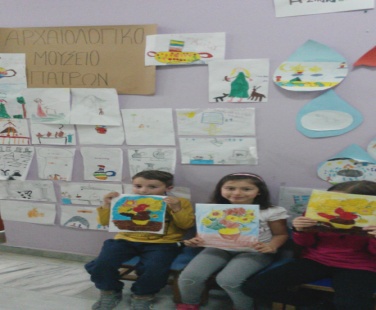 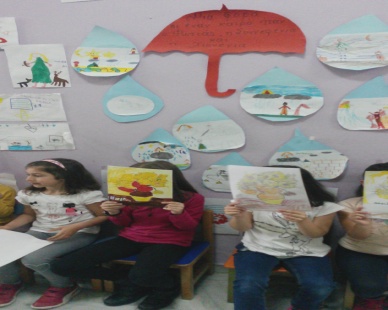 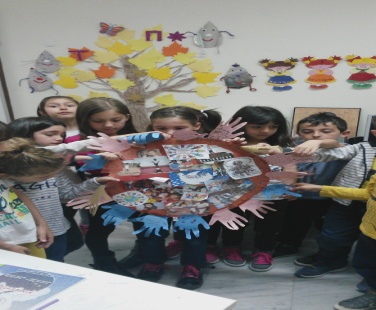 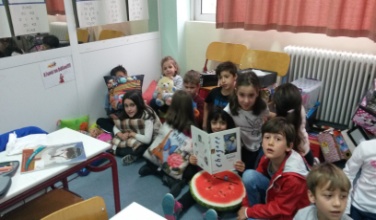 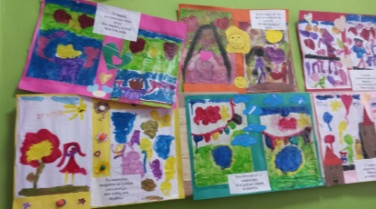 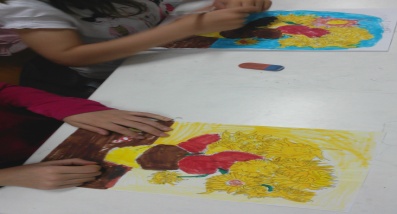 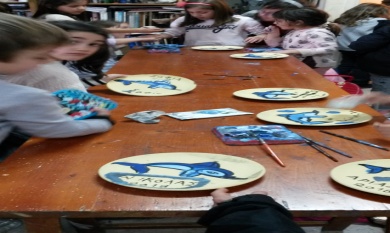 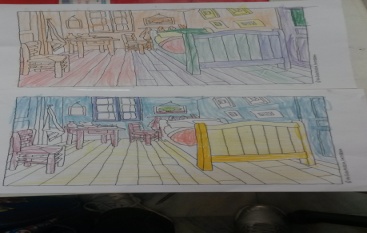 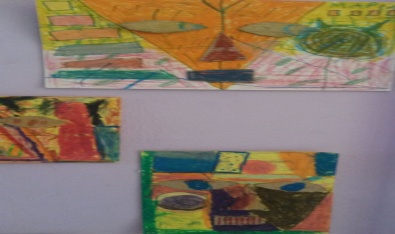 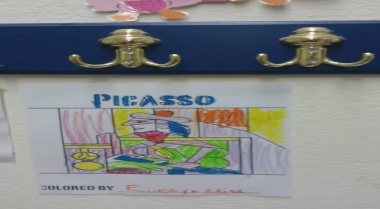 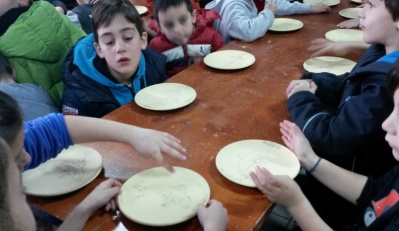 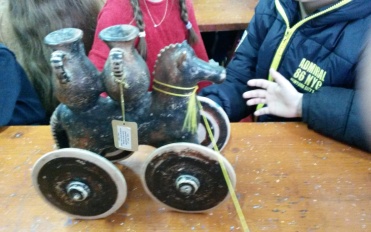 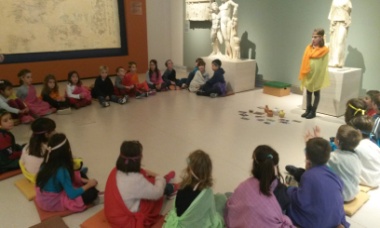 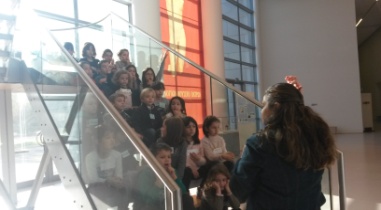 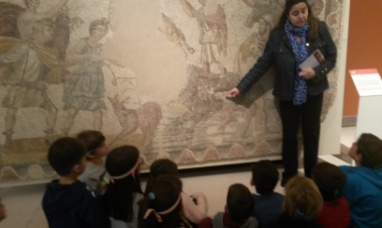 